       __  ___                                                                 __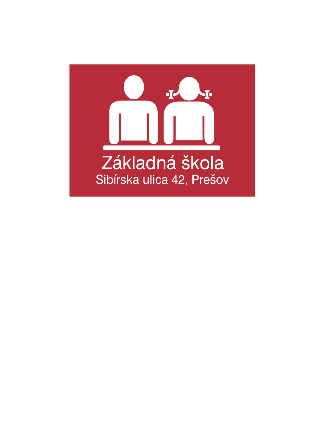 Žiadosť o prijatie na plnenie povinnej školskej dochádzky do ZŠ Sibírska 42 v PrešoveMeno a priezvisko žiaka:......................................................................................................................................................Dátum narodenia:........................................Rodné číslo:..................................... Miesto narodenia......................................Národnosť:.......................................................................  Štátna príslušnosť:.........................................................................Adresa trvalého bydliska:.........................................................................................................................................................Korešpondenčná (kontaktná) adresa:......................................................................................................................................Zdravotný stav žiaka:........................................................................... Číslo zdravotnej poisťovne:........................................Nastupuje od (dátum):...................................................................Nastupuje do ročníka:.......................................................Názov a adresa školy odkiaľ žiak prestupuje:...........................................................................................................................*Bude sa stravovať v ŠJ:                          	áno           	nie*Bude navštevovať etickú / náboženskú výchovu - akú :	RK             GK             Evanjelickú             inú:      * Vyberá si druhý cudzí jazyk alebo technické praktiká:     	RUJ	NEJ	TEP*Bude navštevovať ŠKD:	áno		nieÚdaje o rodičoch alebo o osobe, ktorej je dieťa zverené do osobnej starostlivosti (uviesť  vzťah k dieťaťu):Súhlasím so spracovaním osobných údajov pre potreby školy (podľa zákona NR SR č. 18/2018 Z.z. o ochrane osobných údajov)Dátum: ........................................                   Podpis zákonného zástupcu (otca):....................................................................    					       Podpis zákonného zástupcu (matky):.................................................................    * Krúžkovaním vyznačte svoju odpoveď.		OtecMatkaMeno a priezvisko, titul:Adresa trvalého bydliska:Korešpondenčná adresa:Telefónne číslo:E mail:Povolanie:Adresa zamestnávateľa: